                                                                                                                                        № 51  15  СЕНТЯБРЯ 2022 г.  09.09.2022г. № 61РОССИЙСКАЯ ФЕДЕРАЦИЯИРКУТСКАЯ ОБЛАСТЬНИЖНЕУДИНСКИЙ РАЙОНАДМИНИСТРАЦИЯЗАРЕЧНОГО МУНИЦИПАЛЬНОГО ОБРАЗОВАНИЯСЕЛЬСКОГО ПОСЕЛЕНИЯПОСТАНОВЛЕНИЕ«ОБ ОСНОВНЫХ НАПРАВЛЕНИЯХ БЮДЖЕТНОЙ И НАЛОГОВОЙ ПОЛИТИКИ ЗАРЕЧНОГО МУНИЦИПАЛЬНОГО ОБРАЗОВАНИЯ НА 2023 И ПЛАНОВЫЙ 2024 – 2025 ГОДЫ»Руководствуясь ст.ст. 172, 184.2 Бюджетного кодекса Российской Федерации, ст. 14 Федерального закона от 06.10.2003 N 131-ФЗ "Об общих принципах организации местного самоуправления в Российской Федерации", Уставом Заречного муниципального образования, Положением о бюджетном процессе в Заречном муниципальном образовании ПОСТАНОВЛЯЮ:1. Утвердить основные направления бюджетной и налоговой политики Заречного муниципального образования на 2023 и плановый период 2024- 2025 годы»  (Приложение N 1).2. Опубликовать настоящее постановление в «Вестнике Заречного сельского поселения».3. Контроль за исполнением данного постановления возложить на главу Заречного муниципального образования А.И.РоманенкоГлава Заречного муниципального образованияА.И.РоманенкоПриложение N 1к постановлениюглавы администрации Заречногомуниципального образованияот «09» сентября 2021г. № 61ОСНОВНЫЕ НАПРАВЛЕНИЯБЮДЖЕТНОЙ И НАЛОГОВОЙ ПОЛИТИКИ ЗАРЕЧНОГО МУНИЦИПАЛЬНОГО ОБРАЗОВАНИЯНА 2023 И НА ПЛАНОВЫЙ ПЕРИОД 2024- 2025 ГОДЫ1. ОБЩИЕ ПОЛОЖЕНИЯОсновные направления бюджетной и налоговой политики Заречного муниципального образования (далее муниципальное образование) на 2023 на плановый период 2024-2025 годы разработаны с учетом программы социально-экономического развития муниципального образования на 2023 и плановый период 2024-2025 годы и являются основой при формировании и исполнении бюджета муниципального образования на 2023 и плановый период 2024-2025 годыВ 2023 и плановый период 2024-2025 годы бюджетная и налоговая политика в муниципальном образовании будет реализована с учетом перехода на среднесрочное финансовое планирование на основе:- реестра расходных обязательств муниципального образования (с учетом прогнозируемого уровня цен (тарифов) на поставку товаров, производство работ, оказанием услуг);- среднесрочного финансового плана муниципального образования;- муниципальных целевых программ;- внедрения системы бюджетирования, ориентированного на результат.2. ОСНОВНЫЕ ЦЕЛИ И ЗАДАЧИ БЮДЖЕТНОЙ И НАЛОГОВОЙ ПОЛИТИКИМУНИЦИПАЛЬНОГО ОБРАЗОВАНИЯ НА 2023 И ПЛАНОВЫЙ ПЕРИОД 2024 – 2025 годыБюджетная и налоговая политика муниципального образования в 2023 и плановый период 2024-2025 годы, в условиях преодоления финансово-экономического кризиса, направлена на содействие социальному и экономическому развитию муниципального образования. Главным направлением бюджетной политики Заречного муниципального образования станет сохранение достигнутого уровня и качества жизни населения.Основными целями бюджетной и налоговой политики муниципального образования на 2023 и плановый период 2024-2025 годы являются:1. Содействие устойчивому социально-экономическому развитию муниципального образования, эффективности и результативности бюджетных расходов.2. Повышение роли и качества среднесрочного финансового планирования.3. Снижение размера дефицита бюджетаДля достижения поставленных целей основными задачами бюджетной и налоговой политики муниципального образования в 2023 и плановый период 2024-2025 годы являются:1. Повышение эффективности в области формирования доходных источников, создание условий для развития доходного потенциала территории, увеличения налоговой базы, максимальной мобилизации налогов в бюджет поселения;Для решения поставленной задачи предусмотрена реализация следующих мероприятий:- создание благоприятных условий для деятельности субъектов среднего и малого предпринимательства;- планирование доходной части бюджета на основе реального прогноза социально-экономического развития;- анализ обоснованности и эффективности применения налоговых льгот;- мониторинг финансового состояния крупнейших налогоплательщиков, расположенных на территории Заречного муниципального образования, реализация предложения по обеспечению своевременного и полного выполнения ими налоговых обязательств.2. Повышение эффективности расходов бюджета Заречного муниципального образования, доступности и качества муниципальных услуг в условиях ограниченности бюджетных ресурсов;Решение данной задачи предполагает осуществления следующих мероприятий:- использование бюджетных ограничений, в том числе принятие новых расходных обязательств только на основе тщательной оценки их эффективности и при наличии ресурсов для их гарантированного исполнения в пределах принятых бюджетных ограничений;- оптимизация бюджетных расходов, в том числе: внедрение муниципальных заданий, задающих конкретные, измеримые результаты использования бюджетных средств, недопущение роста штатной численности работающих и расходов на их содержание, инвентаризация долгосрочных целевых программ с целью их оптимизации и (или) переноса финансирования на более поздние периоды, жесткий контроль за недопущением кредиторской задолженности по заработной плате и социальным выплатам, а также за динамикой кредиторской задолженности по другим расходным обязательствам;Субъекты бюджетного планирования должны изменить процедуру планирования бюджетных ассигнований на 2023 и плановый период 2024-2025 годы, предусмотрев внедрение муниципальных заданий в практику работы учреждений. Должна быть усилена работа по стандартизации муниципальных услуг, использованию нормативов при планировании бюджетных расходов, а также разработке методик расчета стоимости объемов муниципальных услуг, необходимых для результативного исполнения муниципальных полномочий Заречного муниципального образования.Расходы на оплату труда.В 2023 и плановый период 2024 - 2025 годы планируется сохранить действующие в текущем году условия оплаты труда работников  бюджетных учреждений, денежного содержания муниципальных служащих, формирование фонда оплаты труда планируется без индексации.Дороги. В области расходов на дорожное хозяйство бюджетная политика будет ориентирована на повышение эффективности и результативности бюджетных расходов, направляемых на ремонт дорог.Жилищно-коммунальное хозяйство.Бюджетная политика по расходам жилищно-коммунального хозяйства должна исходить из условий дальнейшего реформирования отрасли на основе внедрения энергоэффективных и энергосберегающих мероприятий во все сферы хозяйственной деятельности, реализация мероприятий, направленных на эффективное использование топливно-энергетичских ресурсов для сокращения расходов бюджета муниципального образования.2.1. ПОВЫШЕНИЕ ЭФФЕКТИВНОСТИ В ОБЛАСТИ ФОРМИРОВАНИЯДОХОДОВ БЮДЖЕТА МУНИЦИПАЛЬНОГО ОБРАЗОВАНИЯ В 2023 И ПЛАНОВЫЙ ПЕРИОД 2024– 2025 ГОДЫОсновными направлениями повышения эффективности в области формирования доходов бюджета муниципального образования являются:1. Увеличение доходов за счет повышения эффективности управления муниципальной собственностью муниципального образования;2. Активизация работы по легализации заработной платы;3. Расширение перечня платных услуг, оказываемых бюджетными учреждениями, и увеличение на этой базе доходов бюджета;4. Взаимодействие с налоговыми органами и иными территориальными подразделениями органов государственной власти, осуществляющими администрирование доходов, подлежащих зачислению в бюджет муниципального образования, в целях увеличения собираемости доходов.5. Повышение эффективности администрирования доходов, отнесенных к ведению органов местного самоуправления муниципального образования.6. Поиск новых источников пополнения бюджета.2.2. ДЕФИЦИТ БЮДЖЕТА И ИСТОЧНИКИ ЕГО ФИНАНСИРОВАНИЯ1. Планируемый размер дефицита местного бюджета не может превышать 5 процентов утвержденного общего годового объема доходов местного бюджета без учета утвержденного объема безвозмездных поступлений и поступлений налоговых доходов по дополнительным нормативам отчислений.2. Источниками финансирования дефицита местного бюджета могут быть:2.1. Разница между полученными и погашенными муниципальным образованием кредитами кредитных организаций в валюте Российской Федерации;2.2. Разница между полученными и погашенными муниципальным образованием в валюте Российской Федерации бюджетными кредитами, предоставленными местному бюджету другими бюджетами бюджетной системы Российской Федерации;2.3. Изменение остатков средств на счетах по учету средств местного бюджета в течение соответствующего финансового года;2.4. Иные источники внутреннего финансирование дефицита бюджета.2.3. ПРИОРИТЕТНЫЕ НАПРАВЛЕНИЯ БЮДЖЕТНОЙ ПОЛИТИКИМУНИЦИПАЛЬНОГО ОБРАЗОВАНИЯ В ОБЛАСТИ РАСХОДОВ В 2022 годуПриоритетными направлениями бюджетной политики муниципального образования в области расходов в 2023 И плановый период 2024-2025 годы являются:1.  Оплата труда и начисления на оплату труда.2.  Ремонт и подготовка к зиме учреждений культуры.3.  Содержание и ремонт автомобильных дорог и искусственных сооружений на них.4.  Благоустройство муниципального образования.5.  Жилищное строительство.Удовлетворение потребностей граждан в услугах культурного и духовного развития, информации и досуге, в отношении которых на муниципальном уровне существуют финансовые обязательства, также станет приоритетным направлением бюджетных расходов.ЗАРЕЧНОГОСЕЛЬСКОГО  ПОСЕЛЕНИЯ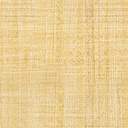 